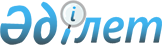 О некоторых вопросах передачи государственного имущества из республиканской собственности в коммунальную собственностьПостановление Правительства Республики Казахстан от 14 сентября 2010 года № 945

      В соответствии с постановлением Правительства Республики Казахстан от 22 января 2003 года № 81 "Об утверждении Правил передачи государственного имущества из одного вида государственной собственности в другой" Правительство Республики Казахстан ПОСТАНОВЛЯЕТ:



      1. Передать из республиканской собственности с баланса государственного учреждения "Управление материально-технического обеспечения при Генеральной прокуратуре Республики Казахстан" в коммунальную собственность города Астаны следующие административные здания и гаражи:



      здание, расположенное по адресу: город Астана, улица Ч. Валиханова, 2;



      здание, расположенное по адресу: город Астана, улица С. Сейфуллина, 32;



      здание, расположенное по адресу: город Астана, улица С. Сейфуллина, 73,



      здание и гараж, расположенные по адресу: город Астана, улица Желтоксан, 59;



      здание и гараж, расположенные по адресу: город Астана, улица И. Есенберлина, 4.



      2. Рекомендовать акимату города Астаны разместить структурные подразделения Генеральной прокуратуры Республики Казахстан в административном здании по улице С. Сейфуллина, 73 на условиях безвозмездного пользования сроком до завершения строительства нового административного здания и передачи его в республиканскую собственность.



      3. Комитету государственного имущества и приватизации Министерства финансов Республики Казахстан совместно с Генеральной прокуратурой Республики Казахстан (по согласованию) и акиматом города Астаны в установленном законодательством порядке осуществить необходимые организационные мероприятия по приему-передаче имущества, указанного в пункте 1 настоящего постановления.



      4. Настоящее постановление вводится в действие со дня подписания.      Премьер-Министр

      Республики Казахстан                       К. Масимов
					© 2012. РГП на ПХВ «Институт законодательства и правовой информации Республики Казахстан» Министерства юстиции Республики Казахстан
				